Obecní úřad Úžice, Nádražní 200, 277 45  Úžice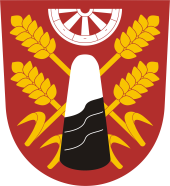 tel: 315 728 051, 604 666 276     DS: mq5a7phV Úžicích: 15.12.2022              č.j. UZIC-707/2022Věc: Oznámení o vydání územní studieObecní Úřad Úžice Vám oznamuje, že Obecní úřad Úžice jako pořizovatel Územní studie lokality 4.2 v obci Úžice schválil její využití dne 15.12.2022. Územní studie je k dispozici v elektronické podobě na adrese www.uzice.cz a v písemné podobě na Obecním úřadě Úžice v kanceláři starosty obce.
David HrdličkaStarosta obceObdrží:Viz rozdělovník